The sentences below are about monomers making polymers in nature.State whether the sentences are true or false.Write ‘T’ or ‘F’ in the box.The table shows some naturally occurring monomers that can form polymers.Complete the table.What is a functional group in a molecule?Circle the carboxylic acid functional group in this molecule: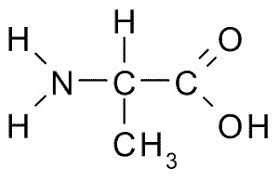 This question is about the structure of DNA.Use some of the words from the box to complete the sentences below.DNA is an important polymer essential for life.Monomers called                             make DNA.There are                             different types of monomer. When the nucleotide monomers join together to form DNA they also form                          .This means that this type of reaction is called a                             polymerisation.The DNA strand is made of a double                            of two very long                             strands that run in opposite directions.These strands are held to each other by                             forces.Sucrose is a sugar called a disaccharide.This means that it is made of two sugar molecules joined together.Sucrose is made from two other sugars called glucose and fructose.Here are the structures of glucose and fructose: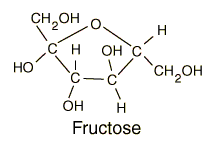 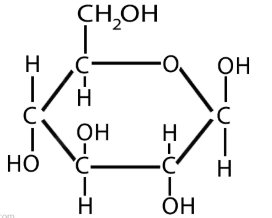 Use the molecular structures of glucose and fructose to write their molecular formulas:On the diagram above, a dotted ring has been drawn around parts of the glucose and fructose molecules. This shows that a small molecule will be formed.What is the name of this small molecule?Using the information in this question, write down the formula of the disaccharide formed called sucrose.Examples of carbohydrates include sugar and starch.Carbohydrates are made of hydrogen and carbon only.
Glucose is an example of a sugar.Starch is an example of a polymer made from glucose monomers.Glucose monomers can also form a polymer called cellulose.When sugar makes a polymer, no other product is made.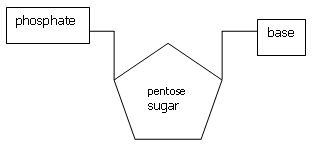 Name of type of monomerName of polymer typeGlucoseFructose